St. Louis Catholic High School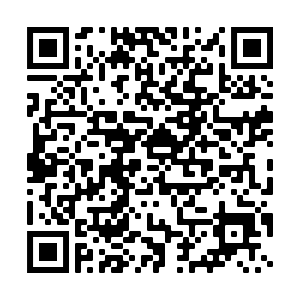 Honor and praise God…in all waysSophomore Course Selection Planning Sheet 2022-2023Student Name: _______________________________________________	**students in athletic periods are subject to coach’s final approval1 students must be eligible through a Service Plan2 Final approval of advanced level course work will be made after reviewing student performance data (test scores, grades and teacher recommendations.  Our goal is to ensure student academic success at SLCHS.  Recommended levels of performance will be on the student Course Request Verification Form later in the spring along with information about overriding the school’s recommendation through a special request.3If in English II as a freshman, a student may choose English III or English III AP Elective Choices: Please list two choices and two alternate elective choices in order of preference. Elective choices are not guaranteed for any student.  Student electives are subject to space availability and individual student scheduling factors.  Every attempt is made to honor a student’s first or second choice of elective._____________________________________	Alternate: ___________________________________________________________________	Alternate: ______________________________Student Signature: _________________________     Parent Signature: _______________________More information about courses and SLCHS course expectations may be found on the slchs.org website under Academics>Counseling and in the Class of 2025 Team. Click the Course Planning Guide for 2022-2023 link.Students must have 8 courses.  Students must have 8 courses.  Students must have 8 courses.  Students must have 8 courses.  Students must have 8 courses.  Teacher Reviewed1English IIAdv. English II2English III3English III AP2 & 32GeometryAdv. Geometry2Algebra IIAdv. Algebra II23Physical ScienceChemistry Honors2Chemistry Honors2Chemistry Honors24World HistoryAP World History2World GeographyAP Human Geography25Theology II	Theology II	Theology II	Theology II	6PE IIAthletics II**  Football         Basketball     Volleyball Baseball/Softball       Soccer      Strength & ConditioningAthletics II**  Football         Basketball     Volleyball Baseball/Softball       Soccer      Strength & ConditioningAthletics II**  Football         Basketball     Volleyball Baseball/Softball       Soccer      Strength & Conditioning7World Language IWorld Language IIWorld Language III2Elective     Language Choice:       Spanish 	French	       Latin     Language Choice:       Spanish 	French	       Latin     Language Choice:       Spanish 	French	       Latin     Language Choice:       Spanish 	French	       Latin8ElectiveStudy Skills II1Study Skills II1Study Skills II1